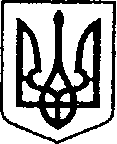 УКРАЇНАЧЕРНІГІВСЬКА ОБЛАСТЬН І Ж И Н С Ь К А    М І С Ь К А    Р А Д АВ И К О Н А В Ч И Й    К О М І Т Е ТР І Ш Е Н Н Явід  18 жовтня 2021р.                        м. Ніжин                                      № 394Про внесення змін до пункту 3 рішення виконавчого комітету Ніжинської міської ради від 20 липня 2017 року №168 «Про затвердження Порядку видачі дублікатасвідоцтва про право власності на об’єкти нерухомого майна в місті Ніжині у разі втрати,крадіжки або пошкодження оригіналу документа»              Відповідно до статей 52, 53, 59, 73 Закону України «Про місцеве самоврядування в Україні», Закону України «Про державну реєстрацію речових прав на нерухоме майно та обтяжень», Регламенту виконавчого комітету Ніжинської міської ради VIIІ скликання, затвердженого рішенням Ніжинської міської ради Чернігівської області від 24 грудня 2020 року 
№ 27-4/2020, у зв’язку із кадровими змінами, виконавчий комітет Ніжинської міської ради вирішив:1. Внести зміни до пункту 3 рішення виконавчого комітету Ніжинської міської ради від 20 липня 2017 року №168 «Про затвердження Порядку видачі дубліката свідоцтва про право власності на об’єкти нерухомого майна в місті Ніжині у разі втрати, крадіжки або пошкодження оригіналу документа» 
та викласти його у наступній редакції: «3. Надати право підпису дублікатів свідоцтв про право власності 
на нерухоме майно, які були видані виконавчим комітетом Ніжинської міської ради та свідоцтв про право власності на житло, які були видані органом приватизації при виконавчому комітеті Ніжинської міської ради, та органом приватизації житлового фонду, який перебуває у комунальній власності 
м. Ніжин першому заступнику міського голови з питань діяльності виконавчих органів ради  Вовченку Ф.І.».2. Начальнику відділу з питань діловодства та роботи зі зверненнями громадян апарату виконавчого комітету Ніжинської міської ради 
Остапенко С. В. забезпечити оприлюднення даного рішення на сайті протягом п’яти робочих днів після його прийняття.3. Контроль за виконанням даного рішення покласти на першого заступника міського голови з питань діяльності виконавчих органів ради Вовченка Ф. І.Міський голова    						Олександр КОДОЛА